О подаче и рассмотрении апелляций участников ГИА-9, ГИА-11 в 2022 году в дистанционном форматеУправление образования и науки области информирует об организации работы конфликтной комиссии по рассмотрению апелляции участников ГИА-9, ГИА-11 о несогласии с выставленными баллами в дистанционном формате и с использованием информационно-коммуникационных технологий.В соответствии с пунктом 100 Порядка проведения государственной итоговой аттестации по образовательным программам среднего общего образования, утвержденным приказом Министерства просвещения РФ и Федеральной службы по надзору в сфере образования и науки от 07.11.2018 N 190/1512, пунктом 81 Порядка проведения государственной итоговой аттестации по образовательным программам основного общего образования, утвержденным приказом Министерства просвещения РФ и Федеральной службы по надзору в сфере образования и науки от 07.11.2018 N 189/1513, в 2022 году на территории Тамбовской области принято решение об организации подачи и (или) рассмотрения апелляций о несогласии с выставленными баллами участников ГИА-9, ГИА-11 с использованием информационно-коммуникационных технологий с соблюдением требований законодательства Российской Федерации в области защиты персональных данных. Инструкция по подаче и рассмотрению апелляций о несогласии с выставленными баллами участников ГИА-9, ГИА-11 с использованием информационно-коммуникационных технологий прилагается. Приложение: в электронном виде.И.о.начальника управления  						  Н.В.Мордовкина72-47-41О.А. Мексичев                         Приложение Инструкция по подаче и рассмотрению апелляций о несогласии с выставленными баллами участников ГИА-9, ГИА-11 с использованием информационно-коммуникационных технологийВ 2022 году при подаче и рассмотрении апелляций о несогласии с выставленными баллами используется Информационная система «Конфликтные комиссии» (далее - ИС КК).1. Подача апелляции о несогласии с выставленными балламиАпелляции о несогласии с выставленными баллами подаются в течение двух рабочих дней, следующих за официальным днем объявления результатов по соответствующему учебному предмету.Подача апелляции возможна следующими способами.Способ 1. Участники ГИА или их родители (законные представители) подают апелляцию на бумажном носителе (приложение 1) в образовательные организации, которыми они были допущены к ГИА; участники ЕГЭ или их родители (законные представители) - в места, в которых они были зарегистрированы на сдачу ЕГЭ. Руководитель организации, принявший апелляцию, в течение одного рабочего дня после ее получения регистрирует её в журнале апелляций и вносит в ИС КК (https://kk.rcoi68.ru/). Действия руководителя организации, принявшего апелляцию, описаны в приложении 2.Способ 2. Участники экзамена или их родители (законные представители) самостоятельно регистрируются в ИС КК по адресу https://kk.rcoi68.ru/, знакомятся с результатами экзамена и подают апелляцию. Процедура подачи апелляции описана в приложении 3.При любом способе подачи апелляции на электронную почту апеллянта, указанную в заявлении, поступит уведомление о поданной апелляции.2. Информирование о времени рассмотрения апелляцииНе позднее чем за один рабочий день до рассмотрения апелляции апеллянт автоматически получает уведомление на электронную почту, указанную в заявлении, о дате и времени рассмотрения апелляции. Разъяснение апеллянту вопросов о правильности оценивания его развернутого и (или) устного ответа производится в дистанционном формате с использованием видеоконференцсвязи (далее – ВКС). Вместе с уведомлением о дате и времени рассмотрения апелляции апеллянту направляется ссылка и инструкция для подключения к ВКС.3. Организация рассмотрения апелляции в формате ВКСДо рассмотрения апелляции участник экзамена знакомится с бланками своей экзаменационной работы, размещенными на портале www.check.ege.edu.ru или в ИС КК https://kk.rcoi68.ru/ .Для подключения апеллянта к ВКС используется персональный компьютер с видеокамерой и устройством воспроизведения звука или мобильное устройство (телефон, планшет). В ходе рассмотрения апелляции ведется непрерывная видеозапись.В ходе ВКС для идентификации апеллянта предъявляется документ, удостоверяющий его личность, а также подтверждается факт принадлежности апеллянту бланков экзаменационной работы, размещенных на портале www.check.ege.edu.ru или в ИС КК https://kk.rcoi68.ru/.Время, рекомендуемое для разъяснения по оцениванию развернутых ответов одному апеллянту, не более 20 минут.Информирование апеллянтов о решениях, принятых КК по результатам апелляции осуществляется в сроки, установленные соответствующим Положением о КК.Приложение 1 к инструкции. Форма апелляции.Приложение 2 к инструкции. Руководство пользователей ИС КК образовательной организации.Приложение 3 к инструкции. Руководство пользователей ИС КК участника экзамена, родителей (законных представителей).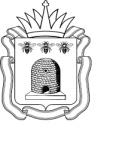 УПРАВЛЕНИЕ ОБРАЗОВАНИЯ И НАУКИ ТАМБОВСКОЙ ОБЛАСТИ ул. Советская, . Тамбов,  392000 Тел. 72-37-38, факс 72-30-04E-mail: post@obraz.tambov.gov.ru  ОГРН 1066829047064ИНН 6829021123, КПП 68290100117.05.2022 № 1.01-28/2035На № ____________ от ______________Руководителям органов местного самоуправления, осуществляющих управление в сфере образованияРуководителям образовательных организаций подведомственных управлению образования и науки области